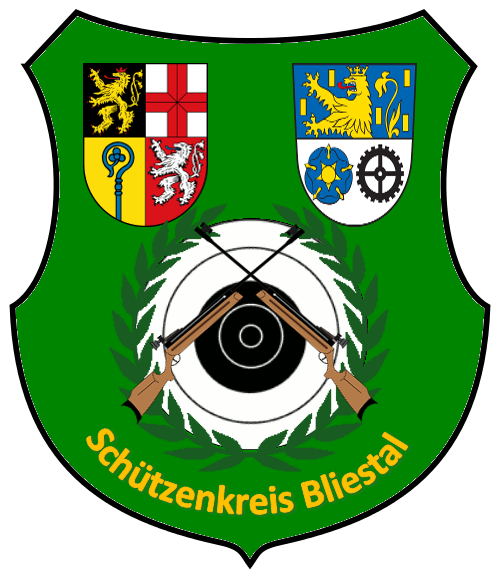 Teilnehmer am SchützenumzugParkmöglichkeit auf dem Globusparkplatz